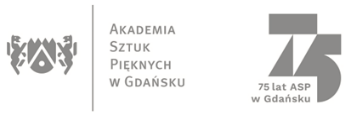 Gdańsk, dnia 19.04.2021r.Znak sprawy:  ZK-213/8/2021			Wykonawcy		uczestniczący w postępowaniuDziałając w imieniu Zamawiającego, Akademii Sztuk Pięknych z siedzibą przy ul. Targ Węglowy 6 w Gdańsku na podstawie art. 284 ust. 6 ustawy z dnia 11 września 2019r. Prawo zamówień publicznych (Dz. U. z 2019r. poz. 2019 z późniejszymi zmianami) – zwanej dalej ustawą Pzp, zawiadamiam, że w postępowaniu o zamówienie publiczne prowadzonym w podstawowym o wartości szacunkowej mniejszej niż progi unijne, zgodnie z art. 275 pkt 1) ustawy Pzp pn.: „Usługa ochrony i monitoringu mienia i obiektów Akademii Sztuk Pięknych  w Gdańsku”, do Zamawiającego wpłynęły pytania Wykonawców, na które udzielam odpowiedzi zgodnie z poniższym:  Pytanie 1:Zgodnie z punktem 2.8 SWZ Zamawiający określa, iż czynności bezpośrednio związane z realizacją przedmiotu zamówienia, tj.: świadczenie usługi ochrony, mają być wykonywane przez osoby zatrudnione na umowę o pracę. W związku z tym prosimy o wyjaśnienie treści specyfikacji i jej doprecyzowanie, że wszystkie godziny usługi świadczonej na rzecz Zamawiającego realizowane muszą być przez pracowników Wykonawcy w ramach zatrudnienia pracowniczego podlegającego pod regulacje Kodeksu pracy. Zgodnie z orzeczeniem SN o sygnaturze II UKN 523/99 jednoznacznie wskazuje się, że „… Zatrudnianie pracowników poza normalnym czasem pracy na podstawie umów cywilnoprawnych przy pracach tego samego rodzaju co objęte stosunkiem pracy, stanowi obejście przepisów o czasie pracy w godzinach nadliczbowych oraz przepisów dotyczących składek na ubezpieczenie społeczne.” Zgodnie z wyrokiem Sądu Najwyższego - Izba Pracy, Ubezpieczeń Społecznych i Spraw Publicznych (sygn. I PK 241/2013) „Umową mającą na celu obejście prawa jest umowa, której treść z formalnego punktu widzenia nie sprzeciwia się ustawie, ale w rzeczywistości zmierza do zrealizowania celu, którego osiągnięcie jest przez nią zakazane, np. gdy czynność taka pozwala na uniknięcie zakazów, nakazów lub obciążeń wynikających z przepisu ustawy i tylko z takim zamiarem została dokonana.” Brak doprecyzowania treści specyfikacji w sposób powyżej przedstawiony zachęca do stosowania patologicznych rozwiązań w sferze legalności zatrudnienia, noszących znamiona wykroczenia przeciwko prawom pracownika, które pozbawiają go prawa do wynagrodzenia za pracę w godzinach nadliczbowych, dodatku za pracę w godzinach nocnych oraz innych uprawnień wynikających z kodeksu pracy.Odpowiedź: Zamawiający zgodnie z art. 95 ust. 1 ustawy Pzp określił w dokumentach zamówienia wymagania związane z realizacją zamówienia w zakresie zatrudnienia przez Wykonawcę lub Podwykonawcę na podstawie stosunku pracy osób wykonujących wskazane przez Zamawiającego czynności w zakresie realizacji zamówienia, których to wykonanie polega na wykonywaniu pracy w sposób określony w art. 22 § 1 ustawy z dnia 26 czerwca 1974 r. – Kodeks pracy (Dz. U. z 2019 r. poz. 1040, 1043 i 1495).Pytanie 2:Czy Zamawiający dopuszcza realizację usługi ochrony obiektów przez pracowników ochrony fizycznej posiadających zaświadczenie o wpisaniu na listę kwalifikowanych pracowników ochrony fizycznej prowadzoną przez Komendanta Policji, będącymi jednocześnie osobami posiadającymi orzeczenie o niepełnosprawności?Odpowiedź: Zamawiający informuje, iż zgodnie z zapisami zawartymi w Opisie przedmiotu zamówienia stanowiącym Załącznik nr 1 do SWZ, wszyscy pracownicy ochrony wykonujący czynności będące przedmiotem zamówienia muszą posiadać zaświadczenie o wpisaniu na listę kwalifikowanych pracowników ochrony fizycznej prowadzoną przez Komendanta Policji.Pytanie 3:Czy Zamawiający w okresie obowiązywania obecnej umowy weryfikował fakt posiadania przez pracowników wykonawcy tj. pracowników ochrony fizycznej fakt posiadania zaświadczenia o wpisaniu na listę kwalifikowanych pracowników ochrony fizycznej?Odpowiedź: Zamawiający informuje, iż w okresie obowiązywania obecnej umowy weryfikował fakt posiadania przez pracowników wykonawcy tj. pracowników ochrony fizycznej fakt posiadania zaświadczenia o wpisaniu na listę kwalifikowanych pracowników ochrony fizycznej.Pytanie 4:W ramach warunku udziału, jaki muszą spełniać wykonawcy pn „zdolność techniczna”, wskazali Państwo, iż wykonawca spełni warunek, jeżeli wykaże, iż dysponuje przynajmniej dwiema grupami patrolowo-interwencyjnymi mającymi status grupy SUFO (Specjalistycznej Uzbrojonej Formacji Ochronnej. Z kolei w wykazie wymaganych dokumentów i oświadczeń potwierdzających spełnienie warunków udziału w postępowaniu oraz brak podstaw wykluczenia z udziału w postępowaniu nie wskazali Państwa jak wykonawca ma wykazać, iż posiada dwie grupy patrolowo-interwencyjnymi mające status grupy SUFO. Wskazanie, iż wykonawca załączy wykaz użytkowanych samochodów nie potwierdza dysponowanie grupami patrolowo-interwencyjnymi mającymi status grupy SUFO (Specjalistycznej Uzbrojonej Formacji Ochronnej). Zgodnie z prawem, dysponowanie grupami interwencyjnymi SUFO, wymaga aby wykonawca dysponował decyzją Komendanta Wojewódzkiego Policji w Gdańsku – pozwolenia na broń palną w celu ochrony bezpieczeństwa innych osób oraz mienia w której to w uzasadnieniu potwierdzone jest złożenie przez Wnioskodawcę zasady organizacji i funkcjonowania grup interwencyjnych. Wnosimy o zmianę zapisu SWZ, poprzez dodanie w ramach „wymaganych podmiotowych środków dowodowych składanych przez Wykonawcę na wezwanie Zamawiającego” wymogu dostarczenia kopii decyzji Komendanta Wojewódzkiego Policji w Gdańsku – pozwolenia na broń palną w celu ochrony bezpieczeństwa innych osób oraz mienia wskazującym w uzasadnieniu, iż Wnioskodawcę złożył zasady organizacji i funkcjonowania grup interwencyjnych.Odpowiedź:Zamawiający informuje, iż podtrzymuje zapisy SWZ w powyższym zakresie.Pytanie 5:W związku z obowiązkiem zapewnienia całodobowej (od poniedziałku do niedzieli) ochrony osób i mienia poprzez kontrolę wysyłanych sygnałów alarmowych z systemów Zamawiającego, odebranych w siedzibie Wykonawcy, w jego centrum nadzorującym wraz z interwencją załogi patrolowej do miejsca nadania sygnału proszę o zestawienie liczby central alarmowych do których Wykonawca zamontuje nadajniki monitorowania. Parametr istotny do zaplanowania prac oraz poniesionych nakładów sprzętowych. Zadanie określone jest ogólnikowo i brak wskazania jednoznacznie miejsc monitorowania np. poza posterunkami są: Laboratorium, Dom Studenta, pokoje hotelowe…Odpowiedź:Zamawiający informuje, iż dysponuje centralami SSWiN: 1 egz. w obiekcie  Mała Zbrojownia (Część 1) oraz 1 egz. w obiekcie przy ul. Chlebnickiej 13/16 (Część 2). Obszar monitorowania obejmuje całą przestrzeń w obiektach a wymagane minimum to 2 punkty monitorowania sygnału na każdym poziomie budynków (obiekt przy ul. Chlebnickiej 13/16 - 6 kondygnacji, obiekt Mała Zbrojownia - trzy kondygnacje).Pytanie 6:Czy mimo braku dodatkowego wyposażenia pracowników w środki przymusu bezpośredniego Zamawiający potwierdza, że jest wymóg kierowania na posterunki wyłącznie pracowników ochrony wpisanych na listę kwalifikowanych?Odpowiedź:Zamawiający informuje, iż zgodnie z zapisami zawartymi w Opisie przedmiotu zamówienia stanowiącym Załącznik nr 1 do SWZ, wszyscy pracownicy ochrony wykonujący czynności będące przedmiotem zamówienia muszą posiadać zaświadczenie o wpisaniu na listę kwalifikowanych pracowników ochrony fizycznej prowadzoną przez Komendanta Policji.Pytanie 7:Czy w związku z zapisami wzoru umowy o waloryzacji również stawek godzinowych (poza minimalnymi wynagrodzeniami) Zamawiający dopuści dla pracowników wypracowujących w miesiącu większą liczbę godzin niż pełen etat dodatkowo umowy cywilno – prawne?Odpowiedź:Zamawiający informuje, iż nie przewiduje dodatkowo umów cywilno-prawnych dla pracowników Wykonawcy.Pytanie 8:Czy dopuszczone będą służby 24 godzinne na posterunkach z ochroną całodobową?Odpowiedź:Zamawiający informuje, iż dopuszczone będą służby 24 godzinne na posterunkach z ochroną całodobową.Pytanie 9:Ile terenu podlegać będzie odśnieżaniu, i czy pracownik będzie mógł to wykonać w ramach i czasie służby na posterunku?Odpowiedź:Zamawiający informuje, iż przy budynku Małej Zbrojowni (Część 1) wymóg odśnieżania dotyczy ścieżki o długości ok. 50m i 2m szerokości i można te czynności wykonać w czasie służby. Przy obiekcie na ul. Chlebnickiej 13/16 (część 2) odśnieżanie dotyczy przedproża i schodów o powierzchni ok. 100 m2 z czego 1/8 stanowią schody i czynności te można wykonać w trakcie służby.Pytanie 10:Czy Zamawiający dopuszcza do realizacji zamówienia osoby z orzeczeniem o niepełnosprawnością?Odpowiedź:Zamawiający informuje, iż zgodnie z zapisami zawartymi w Opisie przedmiotu zamówienia stanowiącym Załącznik nr 1 do SWZ, wszyscy pracownicy ochrony wykonujący czynności będące przedmiotem zamówienia muszą posiadać zaświadczenie o wpisaniu na listę kwalifikowanych pracowników ochrony fizycznej prowadzoną przez Komendanta Policji.Pytanie 11:Wnoszę o modyfikację par.3 ust.2 pkt.2 oraz par.4 ust.1 Umowy, w zakresie: ,(…) o ile polecenia te będą zgodne z przedmiotem niniejszej umowy i nie będą sprzeczne z przepisami prawa oraz nie wpłyną ujemnie na stan bezpieczeństwa chronionego obiektu’’Odpowiedź:Zamawiający informuje, iż modyfikuje §3 ust. 2 pkt 2 oraz §4 ust. 1 wzoru umowy  poprzez dopisanie: „(…) o ile polecenia te będą zgodne z przedmiotem umowy i nie będą sprzeczne z przepisami prawa oraz nie wpłyną ujemnie na stan bezpieczeństwa chronionego obiektu”.Pytanie 12:Wnoszę o wykreślenie par.3 ust.2 pkt.4 Umowy. Zakres czynności należy do kompetencji Organów Policji, a nie Zamawiającego.Odpowiedź:Zamawiający informuje, iż modyfikuje §3 ust. 2 pkt 4 wzoru umowy poprzez dopisanie: „(…) zwracając się o przeprowadzenie kontroli przez Organ Policji”.Pytanie 13:Wnoszę o skrócenie terminu w par.4 ust.6 Umowy z 10 lat do 2 lat.Odpowiedź:Zamawiający informuje, iż nie wyraża zgody na skrócenie terminu, o którym mowa w §4 ust. 6 wzoru umowy. Pytanie 14:Nawiązując do par.4 ust.17 Umowy, proszę o informację czy Zamawiający dopuszcza podwykonawstwo w zakresie podjazdu grupy interwencyjnej?Odpowiedź:Zamawiający informuje, iż dopuszcza podwykonawstwo w zakresie podjazdu grupy interwencyjnej. Składając ofertę, Wykonawca wypełnia pkt 11 oraz pkt 12 formularza oferty w zakresie podwykonawstwa. Pytanie 15:Wnoszę o wprowadzenie do par.6 Umowy, zapisu: ,, W razie opóźnienia w płatności Zamawiający zapłaci Wykonawcy odsetki za każdy dzień opóźnienia, zgodnie z ustawą z dnia 8 marca 2013 roku o przeciwdziałaniu nadmiernym opóźnieniom w transakcjach handlowych(Dz.U. z 2019r. poz.118, z późn.zm.’’Odpowiedź:Zamawiający informuje, iż odsetki za każdy dzień opóźnienia przysługują Wykonawcy zgodnie z ustawą z dnia 8 marca 2013 roku o przeciwdziałaniu nadmiernym opóźnieniom w transakcjach handlowych.Pytanie 16:Wnoszę o modyfikację w par.7 ust.1 pkt.3 Umowy, w zakresie: ,, z tytułu nieprzestrzegania przepisów przeciwpożarowych, stawianie się w miejscu wykonywania obowiązków w stanie nietrzeźwości lub pod wpływem środków odurzających, spożywanie w miejscu wykonywania obowiązków alkoholu lub zażywanie środków odurzających przez pracowników Wykonawcy, w wysokości 5% 0,5% wynagrodzenia brutto określonego w §5 ust. 1 umowy za każdy przypadek naruszenia. ‘’. Warto wskazać, iż Zamawiający odnosi się w wysokości kary umownej do całości przedmiotu umowy, co jest niewspółmierne do przewinienia. Niezależnie od przysługującej zamawiającemu uprzywilejowanej pozycji zamawiający powinien tak ukształtować treść umowy, aby realizacja zamówienia była możliwa (np. wyrok o sygn. akt KIO 283/14). Celem zamawiającego powinno być również dążenie do osiągnięcia korzystnych rynkowo cen. Zamawiający nie powinien konstruować umowy w sposób, który negatywnie wpłynie na ilość złożonych w przetargu ofert. Nie może także przerzucić całości ryzyka gospodarczego na wykonawcę (wyrok Sądu Okręgowego Warszawa-Praga o sygn. akt IV Ca 508/05). Określając wysokość kar umownych, zamawiający powinien jednak kierować się zdrowym rozsądkiem. Zbyt restrykcyjne i zbyt wysokie kary umowne z jakimi mamy do czynienia w tym przypadku, w połączeniu z wynikającą z ustawy o finansach publicznych koniecznością ich dochodzenia przez zamawiającego może prowadzić nie tylko do negatywnych konsekwencji dla wykonawcy, ale być powodem niemożności zrealizowania zamówienia. Podkreślenia wymaga fakt, iż kara umowna powinna skłaniać wykonawcę do realnego, zgodnego z treścią zawartej umowy, wykonania ciążących na nim na mocy tej umowy obowiązków a nie stanowić podstawę do zachwiania płynności finansowej wykonawcy w trakcie realizacji zamówienia.Odpowiedź:Zamawiający informuje, iż modyfikuje §7 ust. 1 pkt 3 wzoru umowy poprzez zmianę wysokości kary umownej, przez co zapis otrzymuje brzmienie: „z tytułu nieprzestrzegania przepisów przeciwpożarowych, stawianie się w miejscu wykonywania obowiązków w stanie nietrzeźwości lub pod wpływem środków odurzających, spożywanie w miejscu wykonywania obowiązków alkoholu lub zażywanie środków odurzających przez pracowników Wykonawcy, w wysokości 0,5% wynagrodzenia brutto określonego w §5 ust. 1 umowy za każdy przypadek naruszenia”.Pytanie 17:Wnoszę o wykreślenie par.7 ust.6 Umowy. W szczególności podstawa do wykreślana zapisu wynika z art. 15r1.1 ustawy z dnia 19 czerwca 2020 r. o dopłatach do oprocentowania kredytów bankowych udzielanych przedsiębiorcom dotkniętym skutkami COVID-19 oraz o uproszczonym postępowaniu o zatwierdzenie układu w związku z wystąpieniem COVID-19. Przepis ten zakazuje potrącania kar umownych zastrzeżonych na wypadek niewykonania lub nienależytego wykonania umowy z wynagrodzenia wykonawcy lub z innych jego wierzytelności a także zakaz zaspokojenia tych kar z zabezpieczenia należytego wykonania umowy - w okresie ogłoszenia stanu zagrożenia epidemicznego albo stanu epidemii w związku z COVID-19, i przez 90 dni od dnia odwołania stanu, który obowiązywał jako ostatni, o ile zdarzenie, w związku z którym zastrzeżono tę karę, nastąpiło w okresie ogłoszenia stanu zagrożenia epidemicznego albo stanu epidemii.Odpowiedź:Zamawiający informuje, iż wskazana podstawa prawna tj. art. 15r1.1 ustawy z dnia 19 czerwca 2020 r. o dopłatach do oprocentowania kredytów bankowych udzielanych przedsiębiorcom dotkniętym skutkami COVID-19 oraz o uproszczonym postępowaniu o zatwierdzenie układu w związku z wystąpieniem COVID-19 jest nieprawidłowa. Jednakże Zamawiający zgodnie z ustawą z dnia 19 czerwca 2020 r. o dopłatach do oprocentowania kredytów bankowych udzielanych przedsiębiorcom dotkniętym skutkami COVID-19 oraz o uproszczonym postępowaniu o zatwierdzenie układu w związku z wystąpieniem COVID-19 wykreśla §7 ust. 6 wzoru umowy.Pytanie 18:Wnoszę o wprowadzenie do par.7 Umowy, limitu kar umownych możliwych do nałożenia na wykonawcę.Odpowiedź:Zamawiający informuje, iż wprowadza się do wzoru umowy nowy zapis w §7 ust. 6 o treści: „Kary umowne mogą wynieść maksymalnie 20% wynagrodzenia brutto określonego w §5 ust. 1 umowy”.Pytanie 19:Wnoszę o modyfikację par.7 ust.2 Umowy, w zakresie: ,,W przypadku zawinionego niewykonania lub powtarzającego się rażącego zawinionego nienależytego wykonania przedmiotu umowy Zamawiający zastrzega sobie prawo do obciążenia Wykonawcy kosztami poniesionymi w związku z koniecznością zlecenia (w trybie doraźnym) czynności innemu podmiotowi. rozwiązania umowy z winy wykonawcy’’.Odpowiedź:Zamawiający informuje, iż nie wyraża zgody na modyfikację §7 ust. 2 wzoru umowy w powyższym zakresie.Pytanie 20:Wnoszę o wprowadzenie do par.7 Umowy, zapisu: ,, Strony umowy niezwłocznie, wzajemnie informują się o wpływie okoliczności związanych z wystąpieniem epidemii lub stanu zagrożenia epidemicznego (w tym COVID-19) na należyte wykonanie lub niewykonanie umowy, o ile taki wpływ wystąpił lub może wystąpić. Okoliczności muszą być potwierdzone i udokumentowane przez Wykonawcę. Zamawiający może odstąpić od naliczenia kar umownych w przypadku, gdy udowodnione i opisane okoliczności były niezależne od Wykonawcy i miały rzeczywisty wpływ na niewykonanie lub nienależyte wykonanie umowy.Odpowiedź:Zamawiający informuje, iż powyższe regulują przepisy ogólne. Pytanie 21:Wnoszę o wprowadzenie do par.7 Umowy, zapisu ,, Zamawiający jest zobowiązany do wyznaczenia pisemnie dodatkowego terminu do zaprzestania naruszeń określonych powyżej. Dopiero po jego bezskutecznym upływie ma prawo obciążenia Wykonawcy karą umowną’’Odpowiedź:Zamawiający informuje, iż nie wyraża zgody na wprowadzenie do §7 wzoru umowy powyższego zapisu.Pytanie 22:Czy Zamawiający wyraża zgodę na zawarcie umowy dot. wzajemnego powierzenia przetwarzania danych osobowych? Umowa chroni interesy zarówno Zamawiającego, jaki i Wykonawcy, w związku z obowiązującymi przepisami RODO. Wzór poniżej.Wzajemna umowa powierzenia przetwarzania danych osobowychzawarta dnia ____________ pomiędzy:(zwana dalej „Umową”)_______________________________ (*dane podmiotu który umowę zawiera) zwany w dalszej części umowy „Zleceniodawca”reprezentowana przez: _______________________________oraz_______________________________ (*dane podmiotu który umowę zawiera) zwany w dalszej części umowy „Wykonawca” reprezentowana przez: ______________________________zwani w dalszej części umowy „Administratorami danych” lub „Podmiotami przetwarzającymi”§ 1Powierzenie przetwarzania danych osobowych1. Administratorzy danych powierzają Podmiotom przetwarzającym, w trybie art. 28 ogólnego rozporządzenia o ochronie danych z dnia 27 kwietnia 2016 r. (zwanego w dalszej części „Rozporządzeniem”) dane osobowe do przetwarzania, na zasadach i w celu określonym w Umowie.2. Podmioty przetwarzające zobowiązują się przetwarzać powierzone im w formie pisemnej i elektronicznej dane osobowe zgodnie z Umową, Rozporządzeniem oraz z innymi przepisami prawa powszechnie obowiązującego, które chronią prawa osób, których dane dotyczą.3. Podmioty przetwarzające oświadczają, iż stosują środki bezpieczeństwa spełniające wymogi Rozporządzenia. §2Zakres i cel przetwarzania danych przez Wykonawcę1. Wykonawca będzie przetwarzał, powierzone na podstawie umowy dane zwykłe w postaci wizerunku, imion i nazwisk, adresu zamieszkania, numeru dowodu, numeru PESEL, tablic rejestracyjnych, obejmujących pracowników, klientów, dostawców lub innych osób współpracujących z Wykonawcą. 2. Powierzone przez Zleceniodawcę dane osobowe będą przetwarzane przez Wykonawcę wyłącznie w celu realizacji umowy z dnia ………………..… nr …………….……. §3Zakres i cel przetwarzania danych przez Zleceniodawcę1. Zleceniodawca będzie przetwarzał, powierzone na podstawie umowy dane zwykłe w postaci wizerunku, imion i nazwisk, adresu zamieszkania, numeru dowodu, numeru PESEL, tablic rejestracyjnych, obejmujących pracowników, klientów, dostawców lub innych osób współpracujących z Wykonawcą. 2. Powierzone przez Wykonawcę dane osobowe będą przetwarzane przez Wykonawcę wyłącznie w celu realizacji umowy z dnia ………………..… nr …………….……. §4Sposób wykonania Umowy w zakresie przetwarzania danych osobowych1. Podmioty przetwarzające zobowiązują się, przy przetwarzaniu powierzonych danych osobowych, do ich zabezpieczenia poprzez stosowanie odpowiednich środków technicznych i organizacyjnych zapewniających adekwatny stopień bezpieczeństwa odpowiadający ryzyku związanym z przetwarzaniem danych osobowych, o których mowa w art. 32 Rozporządzenia.2. Podmioty przetwarzające zobowiązują się dołożyć należytej staranności przy przetwarzaniu powierzonych danych osobowych.3. Podmioty przetwarzające zobowiązują się do nadania upoważnień do przetwarzania danych osobowych wszystkim osobom, które będą przetwarzały powierzone dane w celu realizacji Umowy. 4. Podmioty przetwarzające zobowiązują się zapewnić zachowanie w tajemnicy, (o której mowa w art. 28 ust 3 pkt b Rozporządzenia) przetwarzanych danych przez osoby, które upoważnią do przetwarzania danych osobowych w celu realizacji niniejszej umowy, zarówno w trakcie zatrudnienia ich w Podmiocie przetwarzającym, jak i po jego ustaniu.5. Podmioty przetwarzające po zakończeniu świadczenia usług związanych z przetwarzaniem usuwają/zwracają Administratorom danych wszelkie dane osobowe (należy wybrać czy podmiot przetwarzający ma usunąć czy zwrócić dane) oraz usuwają wszelkie ich istniejące kopie, chyba że prawo Unii lub prawo państwa członkowskiego nakazują przechowywanie danych osobowych.6. W miarę możliwości Podmioty przetwarzające pomagają Administratorom danych w niezbędnym zakresie wywiązywać się z obowiązku odpowiadania na żądania osoby, której dane dotyczą oraz wywiązywania się z obowiązków określonych w art. 32-36 Rozporządzenia. §5Prawo kontroli1. Administratorzy danych zgodnie z art. 28 ust. 3 pkt h) Rozporządzenia mają prawo kontroli, czy środki zastosowane przez Podmioty przetwarzające przy przetwarzaniu i zabezpieczeniu powierzonych danych osobowych spełniają postanowienia Umowy. 2. Podmioty przetwarzające udostępniają Administratorom danych wszelkie informacje niezbędne do wykazania spełnienia obowiązków określonych w art. 28 Rozporządzenia. §6Podpowierzenie1. Podmioty przetwarzające mogą powierzyć dane osobowe objęte Umową do dalszego przetwarzania podwykonawcom jedynie w celu wykonania umowy po uzyskaniu uprzedniej pisemnej zgody Administratorów danych. 2. Przekazanie powierzonych danych do państwa trzeciego może nastąpić jedynie na pisemne polecenie Administratora danych chyba, że obowiązek taki nakłada na Podmiot przetwarzający prawo Unii lub prawo państwa członkowskiego, któremu podlega Podmiot przetwarzający. W takim przypadku przed rozpoczęciem przetwarzania Podmiot przetwarzający informuje Administratora danych o tym obowiązku prawnym, o ile prawo to nie zabrania udzielania takiej informacji z uwagi na ważny interes publiczny.3. Podwykonawcy, o którym mowa w §6 ust. 1 Umowy winni spełniać te same gwarancje i obowiązki jakie zostały nałożone na Podmioty przetwarzające w Umowie. 4. Podmioty przetwarzające ponoszą pełną odpowiedzialność wobec Administratorów danych za niewywiązanie się ze spoczywających na podwykonawcy obowiązków ochrony danych.§7Odpowiedzialność Podmiotów przetwarzającychPodmioty przetwarzające są odpowiedzialne za udostępnienie lub wykorzystanie danych osobowych niezgodnie z treścią Umowy, a w szczególności za udostępnienie powierzonych do przetwarzania danych osobowych osobom nieupoważnionym. §8Czas obowiązywania UmowyUmowa została zawarta na czas realizacji umowy z dnia ………………..… nr …………….……. . §9Zasady zachowania poufności1. Podmioty przetwarzające zobowiązują się do zachowania w tajemnicy wszelkich informacji, danych, materiałów, dokumentów i danych osobowych otrzymanych od Administratorów danych i od współpracujących z nim osób oraz danych uzyskanych w jakikolwiek inny sposób, zamierzony czy przypadkowy w formie ustnej, pisemnej lub elektronicznej („Dane Poufne”).2. Podmioty przetwarzające oświadczają, że w związku z zobowiązaniem do zachowania w tajemnicy Danych Poufnych nie będą one wykorzystywane, ujawniane ani udostępniane bez pisemnej zgody Administratorów danych w innym celu niż wykonanie Umowy, chyba że konieczność ujawnienia posiadanych informacji wynika z obowiązujących przepisów prawa lub Umowy.3. Podmioty przetwarzające zobowiązują się do dołożenia wszelkich starań w celu zapewnienia, aby środki łączności wykorzystywane do odbioru, przekazywania oraz przechowywania danych poufnych gwarantowały zabezpieczenie Danych Poufnych w tym w szczególności danych osobowych powierzonych do przetwarzania, przed dostępem osób trzecich nieupoważnionych do zapoznania się z ich treścią.§10 Postanowienia końcowe1. Umowa została sporządzona w dwóch jednobrzmiących egzemplarzach dla każdej ze Stron.2. W sprawach nieuregulowanych zastosowanie będą miały przepisy Kodeksu cywilnego oraz Rozporządzenia._______________________ ____________________Zleceniodawca Wykonawca*należy uzupełnić odpowiednio.Odpowiedź:Zamawiający informuje, iż dopuszcza zawarcie umowy o wzajemne powierzenie przetwarzania danych osobowych według powyższego wzoru.Powyższe odpowiedzi stanowią integralną treść SWZ. 